                       Zadania na dzień 27.04.2020r. dla klasy 1 biTemat: Oto wyzwania- ćwiczenia w czytaniu i pisaniu. Utrwalanie dodawania.      Witajcie w nowym tygodniu, cieszy mnie, że pięknie pracujecie. Brawo Wy!Wszystkim nam już doskiwiera ta izolaja nawet zwierzętom :)  Uśmiechnijcie się oglądając :) https://www.youtube.com/watch?v=pOYEDUWHhY4EDUKACJA POLONISTYCZNAOtwórzcie ćwiczenia polonistyczno -społeczne na str. 42-43 i wykonajcie samodzielnie ćwiczenia od 1 - 3. Pamiętajcie żeby czytać uważnie ze zrozumieniem. Odnośnie ćwiczenia 2 przypomninam wam, że 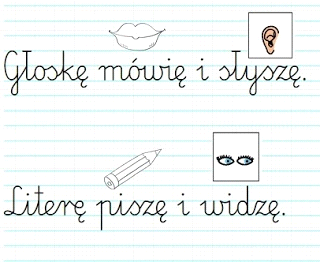 Zdjęcie wykonanych przez was samodzielnie wyzwań prześlijcie do mnie.* poproście rodziców, aby zapisali wam w zeszycie w linie małą i wielką literkę Cz, cz, wyrazy czapka, klucz oraz zdanie Na poczcie mama kupiła znaczki. Pracujcie starannie. Powodzenia!ZABAWA RUCHOWAZapraszam was na zajęcie świetlicowe z dnia 20.04 troszkę pobrykajcie :) i przypominam, że można tam też posłuchać nowej legendy pt. " Bazyliszek" ( zajęcia z piątku 24.04)EDUKACJA MATEMATYCZNA* zapiszcie w zeszycie w kratkę i obliczcie działania nowym sposobem, to jest z dopełnieniem do 109+9=                                6+5=                           7+7=5+9=                                8+7=                           6+6=* obliczcie w pamięci i zapiszcie wyniki16+3=                               13+6=                        11+9=15+5=                               12+6=                         4+8=RELIGIAPan Jezus zapowiedział ,że ześle Ducha Pocieszyciela, czyli Ducha Świętego. Ducha Świętego nikt nie może zobaczyć, bo jest niewidzialny. O Duchu Św.przypomina gołębica, która jest znakiem pokoju i łagodności. To On obdarza nas pokojem. My też możemy wprowadzać pokój wokół siebie.Ale Duch Św. nie jest gołębicą. Wiatru nie widzimy, jest znakiem mocy i siły, a właśnie Duch Św. jest mocą i siłą, ale nie jest wiatrem. Ducha Św. porównuje się do ognia, który daje poczucie bezpieczeństwa i ciepła. Ale Duch Św.nie jest płomieniem. Ducha Św.nazywamy pocieszycielem.Bądź pocieszycielem dla innych.                                                                                       Pozdrawiam M. Wąsowicz